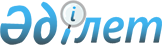 О внесении изменений в Указ Президента Республики Казахстан от 26 июня 2013 года № 590 "Об утверждении Концепции новой бюджетной политики Республики Казахстан"
					
			Утративший силу
			
			
		
					Указ Президента Республики Казахстан от 22 сентября 2017 года № 552. Утратил силу Указом Президента Республики Казахстан от 10 сентября 2022 года № 1005.
      Сноска. Утратил силу указом Президента РК от 10.09.2022 № 1005.
      ПОСТАНОВЛЯЮ:
      1. Внести в Указ Президента Республики Казахстан от 26 июня 2013 года № 590 "Об утверждении Концепции новой бюджетной политики Республики Казахстан" следующие изменения:
      в Концепции новой бюджетной политики Республики Казахстан, утвержденной вышеназванным Указом:
      в разделе "2. Основные принципы и подходы к формированию и реализации новой бюджетной политики в Республике Казахстан":
      в подразделе "Обеспечение макроэкономической стабильности и сбалансированности государственного бюджета":
      часть третью изложить в следующей редакции:
      "Для поддержания государственного долга на умеренном уровне (в 2020 году не более 27,0 % к ВВП) дефицит государственного бюджета с 2018 года будет снижен до 1,0 % к ВВП.";
      часть седьмую изложить в следующей редакции:
      "Снижение дефицита, рост доходов от ненефтяного сектора и ограниченное использование Национального фонда позволят снизить ненефтяной дефицит (без учета вывозной таможенной пошлины на сырую нефть) в 2020 году до 7,0 % к ВВП.";
      в подразделе "Поддержание государственного, квазигосударственного и внешнего долга страны на безопасном уровне":
      часть вторую изложить в следующей редакции:
      "Государственный долг в 2020 году не должен превысить 27,0 % к ВВП, в том числе долг Правительства - не выше 25,0 % к ВВП.";
      часть третью исключить;
      часть четвертую изложить в следующей редакции:
      "В этих целях с определением лимитов правительственного долга и гарантированного государством долга будет устанавливаться ограничение по внешнему заимствованию квазигосударственного сектора через согласование их объемов с Правительством.";
      подраздел "Эффективное использование средств Национального фонда Республики Казахстан" изложить в следующей редакции:
      "Дальнейшее использование Национального фонда должно обеспечивать стабильное развитие экономики и сохранность его активов, а также снижение зависимости бюджета от нефтяных доходов.
      С учетом существующих рисков в мировой экономике будет продолжено накопление средств в Национальном фонде путем ограниченного использования доходов от нефтяного сектора, поступающих в Национальный фонд.
      Начиная с 2020 года ежегодный фиксированный размер гарантированного трансферта из Национального фонда будет снижен до 2 000 млрд. тенге.
      Для усиления сберегательной функции размер неснижаемого остатка средств в Национальном фонде будет сохранен на уровне 30 % от ВВП.
      Одной из мер обеспечения сохранности и ликвидности активов Национального фонда станет продолжение диверсификации их состава. В этих целях в составе инвестиционного портфеля Национального фонда будут выделены портфель золота, альтернативный и долгосрочный портфели.
      Выделение целевых трансфертов из Национального фонда будет предусмотрено только по решению Президента Республики Казахстан на реализацию антикризисных программ в периоды спада экономики или замедления темпов роста экономики, а также неокупаемых социально-значимых проектов национального масштаба, стратегически важных инфраструктурных проектов при отсутствии альтернативных источников их финансирования. При этом трансферты из Национального фонда должны проходить через республиканский бюджет в соответствии с бюджетными процедурами.
      Для отслеживания целевого использования выделяемых из Национального фонда целевых трансфертов должен быть разработан механизм мониторинга и аудита финансовой части финансируемых проектов.";
      в разделе "3. Перечень нормативных правовых актов, посредством которых предполагается реализация Концепции" подпункт 6) изложить в следующей редакции:
      "6) эффективное использование средств Национального фонда:
      Указ Президента Республики Казахстан от 8 декабря 2016 года № 385 "О Концепции формирования и использования средств Национального фонда Республики Казахстан";".
      2. Настоящий Указ вводится в действие со дня подписания.
					© 2012. РГП на ПХВ «Институт законодательства и правовой информации Республики Казахстан» Министерства юстиции Республики Казахстан
				
      ПрезидентРеспублики Казахстан

Н. Назарбаев
